COSLI BUDGET – SUMMER, 2020 - 2024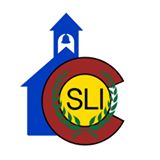 Housing/Dining	(Campus Village)				($117,500)Additional Meals Away from Dining Room			     10,000Transportation							     20,000Resident Counselors						        6,000Credit Class							        6,300 Mountain/Outdoor Weekend				                     12,025Student Board Retreat						         7,000Salaries and Stipends						           Year Round Support/Office					        15,000   Executive Director MOU					        30,000   Associate Director MOU			                                     20,000Activity Fund							           5,000Workshop Activity Supplies/Honorariums                                                     5,000Student Camp Insurance                                                                                   5,000Total								 $258,825